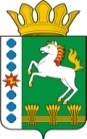 КОНТРОЛЬНО-СЧЕТНЫЙ ОРГАН ШАРЫПОВСКОГО РАЙОНАКрасноярского краяЗаключениена проект Постановления администрации Шарыповского района «О внесении изменений в Постановления администрации Шарыповского района от 25.06.2013 № 453-п «Об утверждении видов, условий, размеров и порядка выплат стимулирующего характера, в том числе критериев оценки результативности и качества труда работников муниципальных бюджетных учреждений в области физической культуры и спорта, подведомственных муниципальному казенному учреждению «Управление спорта, туризма и молодежной политики Шарыповского района» (в ред. от 30.10.2014 № 851-п)16 декабря 2014 год 								№ 165Настоящее экспертное заключение подготовлено Контрольно – счетным органом Шарыповского района на основании ст. 157 Бюджетного  кодекса Российской Федерации, ст. 9 Федерального закона от 07.02.2011 № 6-ФЗ «Об общих принципах организации и деятельности контрольно – счетных органов субъектов Российской Федерации и муниципальных образований», ст. 15 Решения Шарыповского районного Совета депутатов от 20.09.2012 № 31/289р «О внесении изменений в Решение Шарыповского районного Совета депутатов от 21.06.2012 № 28/272р «О создании Контрольно – счетного органа Шарыповского района» (в ред. от 20.03.2014 № 46/536р, от 25.09.2014 № 51/573р).Представленный на экспертизу проект Постановления администрации Шарыповского района «О внесении изменений в Постановления администрации Шарыповского района от 25.06.2013 № 453-п «Об утверждении видов, условий, размеров и порядка выплат стимулирующего характера, в том числе критериев оценки результативности и качества труда работников муниципальных бюджетных учреждений в области физической культуры и спорта, подведомственных муниципальному казенному учреждению «Управление спорта, туризма и молодежной политики Шарыповского района» (в ред. от 30.10.2014 № 851-п) (далее по тексту – проект Постановления) направлен в Контрольно – счетный орган Шарыповского района 15 декабря 2014 года. Разработчиком данного проекта Постановления является муниципальное казенное учреждение «Управление спорта, туризма и молодежной политики  Шарыповского района».Рассмотрев предоставленный проект Постановления, установлено следующее.Настоящие виды, условия, размер и порядок выплат стимулирующего характера, в том числе критерии оценки результативности и качества труда работников муниципальных бюджетных учреждений дополнительного образования в области физической культуры  и спорта  Шарыповского района подведомственных муниципальному казенному учреждению «Управление спорта, туризма и молодежной политики Шарыповского района» (далее по тексту – Порядок) регулируют отношения, возникающие между муниципальными бюджетными и казенными учреждениями дополнительного образования в области физической культуры и спорта Шарыповского района подведомственных муниципальному казенному учреждению «Управление спорта, туризма и молодежной политики Шарыповского района» и их работниками в связи с предоставлением последним стимулирующих выплат.Действие настоящего Порядка распространяется на всех работников учреждений, за исключением руководителей учреждений и их заместителей.Настоящий Порядок разработан на основе:- Трудового кодекса Российской Федерации;- Решения Шарыповского районного Совета депутатов от 23.06.2011 № 17/178р «О системах оплаты труда работников муниципальных бюджетных и казенных учреждений»  (в ред. от 05.10.2011 № 19/195р, от 20.09.2012 № 31/291р, от 22.08.2013 № 40/461р, от 26.09.2013 № 41/471р, от 24.10.2013 № 42/482р).В приложение № 2 «Критерии оценки результативности и качества труда для определения размеров выплат за важность выполняемой работы, степень самостоятельности и ответственности при выполнении поставленных задач, выплат за качество выполняемых работ» вносятся следующие изменения:Проект Постановления составлен в соответствии с требованиями трудового законодательства.На основании выше изложенного Контрольно – счетный орган предлагает администрации Шарыповского района принять проект Постановления администрации Шарыповского района  «О внесении изменений в Постановления администрации Шарыповского района от 25.06.2013 № 453-п «Об утверждении видов, условий, размеров и порядка выплат стимулирующего характера, в том числе критериев оценки результативности и качества труда работников муниципальных бюджетных учреждений в области физической культуры и спорта, подведомственных муниципальному казенному учреждению «Управление спорта, туризма и молодежной политики Шарыповского района» (в ред. от  30.10.2014 № 851-п).Председатель Контрольно – счетного органа					Г.В. СавчукАудитор 	Контрольно – счетного органа					И.В. ШмидтКатегория работниковКритерии оценкиИндикатор оценкиПредыдущая редакцияПредлагаемая редакцияКатегория работниковКритерии оценкиИндикатор оценкиКоличество балловКоличество балловСекретарь - машинисткаВзаимодействие по документообеспечению с другими ведомствамиОтсутствие зафиксированных замечаний от других ведомств32Секретарь - машинисткаСвоевременное, в соответствии с резолюцией руководителя, доведение документации до исполнителей Отсутствие зафиксированных замечаний от других ведомств32Дежурный администраторОбеспечение сохранности материальных ценностейОценивается по факту отсутствия случаев краж, порчи имущества21Дежурный администраторСоблюдение требований техники безопасности, пожарной безопасности и охраны трудаОценивается по отсутствию зафиксированных нарушений21Дежурный администраторСоблюдение правил внутреннего распорядкаОценивается по факту отсутствия зафиксированных в журнале учета работ обоснованных замечаний и жалоб21Дежурный администраторОбеспечение пропускного режима, обеспечение общественного порядка Оценивается по факту отсутствия зафиксированных в журнале учета работ обоснованных замечаний и жалобОценивается по факту отсутствия (или факту предотвращения) нарушения общественного порядка3322Уборщик служебных помещений, дворникСоблюдение требований техники безопасности, пожарной безопасности и охраны трудаОценивается по отсутствию зафиксированных нарушений21Уборщик служебных помещений, дворникОперативность выполнения профессиональной деятельности и разовых порученийОценивается по факту отсутствия зафиксированных в журнале учета работ обоснованных замечаний и жалоб21Уборщик служебных помещений, дворникСоблюдение правил внутреннего распорядкаОценивается по факту отсутствия зафиксированных в журнале учета работ обоснованных замечаний и жалоб21Уборщик служебных помещений, дворникВыполнение работ по благоустройству и озеленению территории учрежденияОценивается по факту отсутствия зафиксированных в журнале учета работ обоснованных замечаний и жалоб21Уборщик служебных помещений, дворникСвоевременное и квалифицированное выполнение приказов, распоряжений и поручений руководстваОценивается по факту отсутствия зафиксированных в журнале учета работ обоснованных замечаний32Рабочий по комплексному обслуживанию и ремонту зданияОтсутствие обоснованных зафиксированных замечаний к деятельности сотрудникаОценивается по факту отсутствия зафиксированных в журнале учета работ обоснованных замечаний и жалоб21Соблюдение требований техники безопасности, пожарной безопасности и охраны трудаОценивается по отсутствию зафиксированных нарушений21Своевременное проведение диагностики электрических сетей или систем и обеспечение их безаварийной и экономичной работыОценивается по факту отсутствия зафиксированных в журнале учета работ обоснованных замечаний и жалоб32Своевременное обслуживание в соответствии с правилами эксплуатации и текущий ремонт закрепленных за ним объектов с выполнением ремонтных и строительных работОценивается по факту отсутствия зафиксированных в журнале учета работ обоснованных замечаний и жалоб32Оперативность выполнения профессиональной деятельности и разовых порученийОценивается по факту отсутствия зафиксированных в журнале учета работ обоснованных замечаний и жалоб21